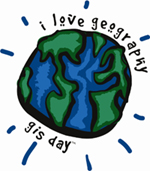 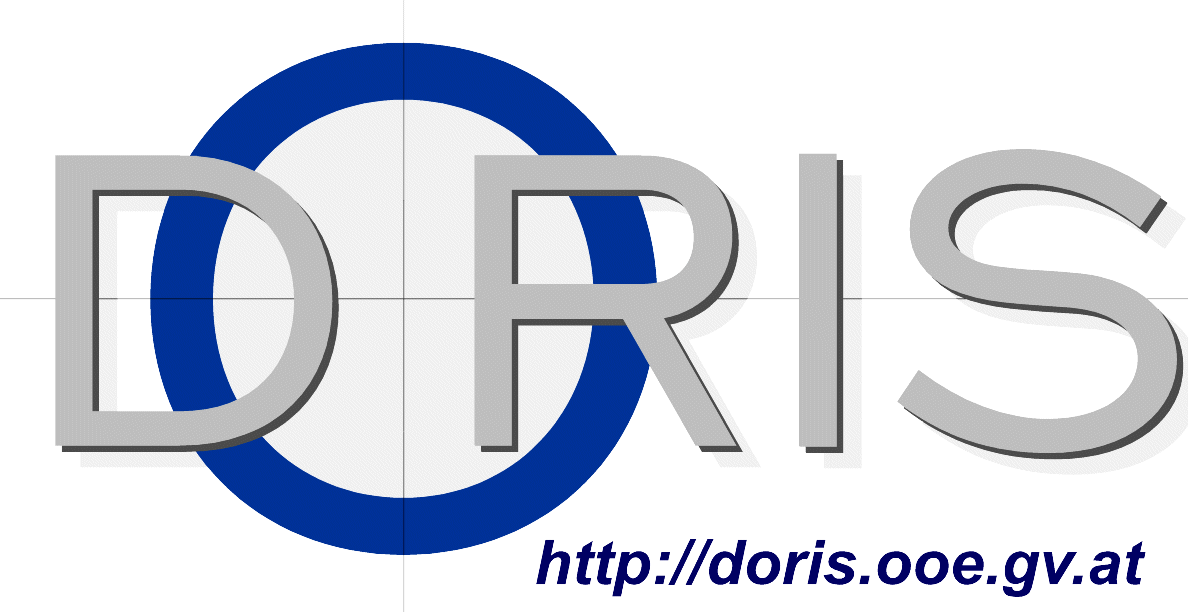 Ihr Feedback zum GIS-Day am 15. November 2023Wir möchten Sie abschließend um Ihre Meinung bitten.Workshop: ______________________________	Name: ___________________E-Mail:  ______________________________1.	Geben Sie uns bitte einen Kommentar zur Durchführung des Workshops.	____________________________________________________________________	____________________________________________________________________	____________________________________________________________________	____________________________________________________________________	____________________________________________________________________	____________________________________________________________________2.	Nennen Sie bitte Ihre wichtigste Erfahrung an diesem Tag?	____________________________________________________________________	____________________________________________________________________	____________________________________________________________________3.	Was hätten Sie sich noch gewünscht?	____________________________________________________________________	____________________________________________________________________	____________________________________________________________________4.	Wie beurteilen Sie den GIS-Day insgesamt? (10 = sehr gut)		_____________________________________________________		10	9	8	7	6	5	4	3	2	15.	Was möchten Sie uns noch mitteilen?	____________________________________________________________________	____________________________________________________________________	____________________________________________________________________Herzlichen Dank für Ihre Rückmeldung!Das GeoL-Team	Die PH-LinzIhre EinschätzungVorbereitung im VorhineinVorbereitung vor OrtRaumsituationInfrastrukturInteresse der Schüler/-innenInteresse der Begleitperson